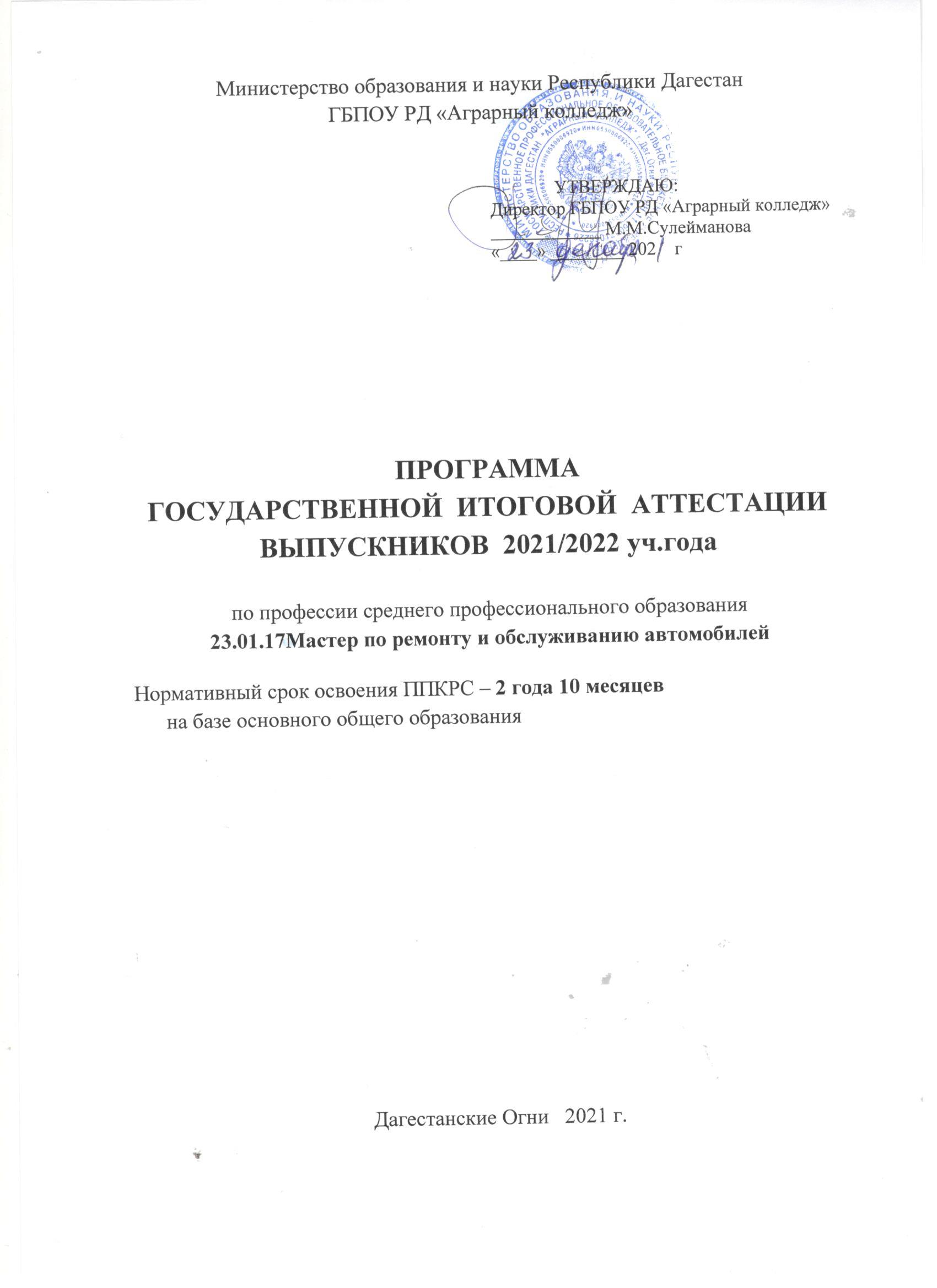 Программа государственной итоговой аттестации разработана на основе Федерального государственного образовательного стандарта (далее – ФГОС) по  профессии среднего  профессионального образования (далее – СПО)23.01.17 Мастер по ремонту и обслуживанию автомобилей» (зарегистрирован Министерством юстиции Российской Федерации 20 декабря 2016 г., регистрационный № 44800);Приказом Минобрнауки России от 10.11.2020г. № 630 (зарегистрировано 01.12.2020г № 6117 «О внесении изменений в Порядок проведения государственной итоговой аттестации по образовательным программам СПО»)Положением о порядке проведения государственной итоговой аттестации выпускников по программам среднего профессионального образования в ГБПОУ РД«Аграрный колледж»Организация-разработчик: ГБПОУ РД «Аграрный колледж» г.Дагестанские ОгниРазработчик: Казиев К.А. преподаватель  спец. дисциплинСОДЕРЖАНИЕОБЩАЯ ХАРАКТЕРИСТИКА ПРОГРАММЫ ГОСУДАРСТВЕННОЙ ИТОГОВОЙ АТТЕСТАЦИИСТРУКТУРА И СОДЕРЖАНИЕ ГОСУДАРСТВЕННОЙ ИТОГОВОЙ АТТЕ- СТАЦИИУСЛОВИЯ ПРОВЕДЕНИЯ ГОСУДАРСТВЕННОЙ ИТОГОВОЙ АТТЕСТАЦИИТРЕБОВАНИЯ К ВЫПУСКНОЙ КВАЛИФИКАЦИОННОЙ РАБОТЕ, ПОКА- ЗАТЕЛИ И КРИТЕРИИ ОЦЕНКИ СТЕПЕНИ И УРОВНЯ ОСВОЕНИЯ ОБУЧАЮ- ЩИМИСЯ ОБРАЗОВАТЕЛЬНОЙ ПРОГРАММЫОБЩАЯ ХАРАКТЕРИСТИКА ПРОГРАММЫ ГОСУДАРСТВЕННОЙ ИТОГОВОЙ АТТЕСТАЦИИОбласть применения программыПрограмма государственной итоговой аттестации является частью основной профес- сиональной образовательной программы в соответствии с ФГОС СПО по профессии 23.01.17 Мастер по ремонту и обслуживанию автомобилей.Согласно ФГОС СПО и учебному плану профессии23.01.03 Автомеханик видом госу- дарственной итоговой аттестации выпускников является выпускная квалификационная работа (далее ВКР), форма выполнения –письменная экзаменационная работа и выпускная практиче- ская квалификационная работа.Цели государственной итоговой аттестацииЦелью ГИА является установление степени готовности обучающегося к самостоятель- ной деятельности, сформированности профессиональных компетенций в соответствии с ФГОС СПО.Содержание оценки освоения обучающимися образовательной программыСТРУКТУРА И СОДЕРЖАНИЕ ГОСУДАРСТВЕННОЙ ИТОГОВОЙ АТТЕСТАЦИИГосударственная итоговая аттестация включает подготовку и защиту выпускной квалификационной работы (дипломная работа).Тематика выпускной квалификационной работы (дипломной работы)Перечень выпускных практических квалификационных работПри разработке основной профессиональной образовательной программы СПО (ОПОП СПО) примерная тематика выпускной квалификационной работы конкретизируются на основе:анализа требований соответствующих профессиональных стандартов;анализа актуального состояния и перспектив развития регионального рынка труда.обсуждения с заинтересованными работодателями.УСЛОВИЯ РЕАЛИЗАЦИИ ПРОГРАММЫГОСУДАРСТВЕННОЙ ИТОГОВОЙ АТТЕСТАЦИИ3.1. Требования к материально-техническому обеспечению:При выполнении выпускной квалификационной работы реализация программы ГИА предполагает наличие кабинета подготовки к итоговой аттестации.Оборудование кабинета:-рабочее место для консультанта-преподавателя,-компьютер, принтер,-рабочие места для обучающихся,- график проведения консультаций по выпускным квалификационным работам,-график поэтапного выполнения выпускных квалификационных работ,-комплект учебно-методической документации.Для защиты выпускной квалификационнойработы отводится специально подготов- ленный кабинет.Оснащение кабинета:-рабочее место для членов Государственной экзаменационной комиссии,-компьютер, мультимедийный проектор, экран,-лицензионное программное обеспечение общего и специального назначения.-макеты и технологическое оборудование.3.2 Информационное обеспечение ГИА Основныеисточники:ВиноградовВ.М., БухтееваИ.В., Редин В.Н.Организацияпроизводства технического обслу- живанияитекущегоремонтаавтомобилей.—М.:Академия,2011.Власов В.М.,Жанказиев С.В., КругловС.М.Техническое обслуживание иремонт авто- мобилей.— М.:Академия,2010.Карагодин В.И., Митрохин Н.Н.Ремонтавтомобилей.— М.: Мастерство,2011.	КириченкоН.Б.Автомобильныеэксплуатационные материалы. —М.:Академия, 2011.Петросов В.В.Ремонтавтомобилейидвигателей.—М.:Академия, 2011.ПихальскийА.П. Устройствоавтомобилей. — М.:Академия,2010.Положениеотехническомобслуживаниииремонте подвижногосостава авто- мобильного транспорта.—М.:Транспорт,2011.В.Ф.ЯковлевУстройство автомобиля – М:ТретийРим, 2012 – 80с.М.И. БескаравайныйУстройствоавтомобилей–М: Эксмо,2010-64с.М.В. ГригорьевРуководство по техническомуобслуживаниюиремонту авто- мобилей.-М: Третийрим,2011-283с.Е.М Муравьев Слесарное дело.-М: Просвещение 2010-176сН.И. Макиенко Практические работы по слесарномуделу.-М: Просвещение, 2012,232сДополнительные источники:1. ВахламовВ. К. АвтомобилиВАЗ. — М.: Транспорт, 2011. — 192 с. 2.ЗавьяловС.Н.Мойкаавтомобилей:Технологияиоборудование.-3-еизд.,перераб.и доп.- Минск: Транспорт, 2010.- 176с.Техническое обслуживание и ремонт автомобилей / Под ред. В. М. Власова. — М.: Издательскийцентр Академия 2013.-586сА.Г. Боднев Лабораторный практикум по ремонтуавтомобилей:-М: Транспорт,2014-117с.Интернет-ресурсыСайтдляобучающихсяоб автомобиле [Электронныйресурс].— Режим доступа: http://www.kardan-ru.narod.ru/Техническиехарактеристики автомобилей[Электронныйресурс].—Режим доступа: http://www.autonet.ru/Оформление перечней источников в соответствии с ГОСТ Р 7.0.5-2008. Националь- ный стандарт Российской Федерации. Система стандартов по информации, библиотечному и издательскому делу. Библиографическая ссылка. Общие требования и правила составления" (утв. и введен в действие Приказом Ростехрегулирования от 28.04.2008 N 95-ст)3.3. Требования, предъявляемые к лицам, привлекаемым к проведению государственной итоговой аттестацииВ состав государственной экзаменационной комиссии должны входить педагогические работники колледжа и лица, приглашенные из сторонних организаций:педагогические работники, имеющие ученую степень и (или) ученое звание, высшую- или первую квалификационную категориюпредставители работодателей или их объединений, соответствующего профилюспеци- альности.4. ТРЕБОВАНИЯ К ВЫПУСКНОЙ КВАЛИФИКАЦИОННОЙ РАБОТЕ (ДИПЛОМНОЙ РАБОТЕ), ПОКАЗАТЕЛИ И КРИТЕРИИ ОЦЕНКИ СТЕПЕНИ И УРОВНЯ ОСВОЕНИЯ ОБУЧАЮЩИМИСЯ ОБРАЗОВАТЕЛЬНОЙ ПРОГРАММЫТребования к структуре и оформлению дипломной работы Примерная структура письменной экзаменационной работыВведение	5 %Основная частьРаздел 1Краткая характеристика и условия работы узла, детали15 % Раздел 2Рассмотрение объекта исследования 20 %Раздел 3Техника безопасности	40 % Раздел 3 Выводы и предложения		15 % Заключение	5 %Список использованной литературы ПриложенияОбъемписьменной выпускной квалификационной работы - от 20 до 25 страниц.Во введении обосновывается актуальность и практическая значимость выбранной темы, формулируется цель и задачи.При работе над основной частью определяются объект и предмет ВКР, круг рассмат- риваемых проблем. Проводится обзор используемых источников, обосновывается выбор при- меняемых методов, технологий и др.Работа выпускника надПЭР позволяет руководителю оценить следующие общие компе- тенции:ОК 01-понимать сущность и социальную значимость своей будущей профессии, проявлять к ней устойчивый интерес,ОК-04 -осуществлять поиск и использование информации, необходимой для эффективного выполнения профессиональных задач, профессионального и личностного развития.Работа над ВКР должна позволить руководителю оценить уровень развития у выпускника колледжа следующих общих компетенций:ОК-02 -организовывать собственную деятельность, выбирать типовые методы и способы выполнения профессиональных задач, оценивать их эффективность и качество,ОК-03-принимать решения в стандартных и нестандартных ситуациях и нести за них от- ветственность,ОК-05-использовать информационно-коммуникационные технологии в профессиональной деятельности.ОК6Работать в коллективе и команде, эффективно общаться с коллегами, руководством, клиентами.Заключение содержит выводы и предложения с их кратким обоснованием в соответствии с поставленной целью и задачами, раскрывает значимость полученных результатов.При выполнении практической работы учитывается: овладение приемами работ; со- блюдение технических и технологических требований к качеству производимых работ; вы- полнение установленных норм времени (выработки); умелое пользование оборудованием, ин- струментом, приспособлениями; соблюдение требований безопасности труда и организации рабочего места; умение работать с технической документацией.Оценка дипломной работы(включая структуру и оформление)Объект оценки – дипломная работа (проект). Предметы оценивания – компетенции.Показатели оценки отвечают на вопрос, что является свидетельством качества объекта оценивания.Критерии – признаки, на основании которых проводится оценка показателя.Оценка представления и защиты дипломной работыКритерии оценки ВПКР:Выполненная выпускная практическая квалификационная работа оценивается в баллах: "отлично"; "хорошо"; "удовлетворительно"; "неудовлетворительно";Алгоритм выполнения практической квалификационной работы:Называть узел, который неисправен (по заданию).Назвать возможные неисправности.Определить неисправность, которую необходимо устранить.Произвести демонтаж узла.Промыть и очистить узел от грязи.Разобрать неисправный узел.Устранить неисправность (произвести замену деталей) узла.Собрать узел.Проверить герметичность соединений.Провести монтаж и регулировку узла.Критерии оценки выполнения выпускной практической квалификационной работы:«Отлично» - аттестуемый уверенно и точно владеет приемами работпри выполнении практическогозадания,соблюдает технологическую последовательность выполнения работ;выполняет установленные нормы времени (выработки); соблюдает требования к качеству производимой работы,умело пользуется оборудованием, инструментами, рационально организуетрабочее место, соблюдает требования безо- пасности труда.«Хорошо»- аттестуемыйвладеет приемами работ выполнения практического задания, но возможныот- дельные несущественные ошибки, исправляемые самим аттестуемым,соблюдает требования к качеству производимой работы правильно организует рабочее место, соблюдает требования безопасности тру-да;соблюдает технологическую последовательность выполнения работ;выполнил работу в установ- ленные нормы времени (выработки).«Удовлетворительно»- аттестуемый недостаточно владеет приемами выполнения работ практического задания, допускает ошибки, исправляемые с помощьюмастера, отдельные несущественные ошибки в организации рабочего места исоблюдении требований безопасности труда;выполнил установленные нормы времени (выработки);возможны ошибки при пользовании оборудованием, инструментами, приспособлениями.«Неудовлетворительно» – аттестуемый не умеет выполнять работыпрактического задания, допускает серьезные ошибки в организации рабочегоместа, не соблюдает технологическую последовательность выполнения работ;не выполнил установленные нормы времени (выработки);не умеет пользоваться оборудованием, инструментами, приспособлениями, нарушает требования безопасности труда.Приложение 1Лист оценки освоения ОК, ПК(ФИО студента)(тема ВКР)Приложение 2Государственное бюджетное профессиональное образовательное учреждение Московской области «Чеховский техникум».Практическое заданиена выпускную квалификационную работу для выпускников, осваивающих программу подготовки квалификационных рабочих по профессии23.01.03 АвтомеханикОбучающемуся (ся)(ФИО)Содержание заданияПриложение 3Государственное бюджетное профессиональное образовательное учреждение Московской области «Чеховский техникум».Заключениео выпускной практической квалификационной работеСоставлено 	20 	года о том, что обучающийся (ся)(Фамилия, И.О.)оканчивающий (ая) профессиональное обучение по профессии«__ 	» выполнил (а) выпускную практическую квалификационную работу согласно заданию(содержание задания)Норма времени на изготовление одного изделия (выполнение одной единицы услуги) по техноло- гическому процессу __ 	часов. Фактически	затрачено на изготовление одного изделия (выполнение одной единицы услуги) 	часов. Оценка за выпускную практическую квалификационную работуВыполненная работа соответствует уровню квалификацииразряда (класса, категории) по профессии«__ 	»(код и наименование профессии)Председатель комиссии:«__ 	» 	20 г. М.П.Рассмотрено на заседанииМетодической комиссииСельхоз производстваПротокол №  ___ от «___»________2020г.Председатель МК_______ СОГЛАСОВАНО Заместитель директора   по учебно-производственной      работе                            __________ П.М.Рамазанов«___ » ______________ 2020 гКодНаименование общих и профессиональных компетенцийОбъект(ы) оцениванияПоказатели оценкиОК 1Выбирать способы решения задач профессио- нальной деятельности, применительно к раз- личным контекстамДипломная работаСоответствие целей, задач ра- боты и содержанияСвязь содержания целой работы и ее частей с темой работы.Соответствие структуры и со- держания работы требованиям ФГОС и методических реко- мендацийПолнота раскрытия темы работыСоответствие результатов ВКР поставленным цели и задачамПрактическая направленность работыСамостоятельность подхода в раскрытии темы, наличие соб- ственной точки зренияСоответствие современным нормативно-техническим доку- ментамПравильность выполнения рас- четовОбоснованность выводов Актуальность используемыхисточников и оформление в со-ответствии с требованиями Ме- тодических рекомендацийОК 2Осуществлять поиск, анализ и интерпретацию информации, необходимой для выполнения за- дач профессиональной деятельностиДипломная работаСоответствие целей, задач ра- боты и содержанияСвязь содержания целой работы и ее частей с темой работы.Соответствие структуры и со- держания работы требованиям ФГОС и методических реко- мендацийПолнота раскрытия темы работыСоответствие результатов ВКР поставленным цели и задачамПрактическая направленность работыСамостоятельность подхода в раскрытии темы, наличие соб- ственной точки зренияСоответствие современным нормативно-техническим доку- ментамПравильность выполнения рас- четовОбоснованность выводов Актуальность используемыхисточников и оформление в со-ответствии с требованиями Ме- тодических рекомендацийОК 3Планировать и реализовывать собственное профессиональное и личностное развитиеДипломная работаСоответствие целей, задач ра- боты и содержанияСвязь содержания целой работы и ее частей с темой работы.Соответствие структуры и со- держания работы требованиям ФГОС и методических реко- мендацийПолнота раскрытия темы работыСоответствие результатов ВКР поставленным цели и задачамПрактическая направленность работыСамостоятельность подхода в раскрытии темы, наличие соб- ственной точки зренияСоответствие современным нормативно-техническим доку- ментамПравильность выполнения рас- четовОбоснованность выводов Актуальность используемыхисточников и оформление в со-ответствии с требованиями Ме- тодических рекомендацийОК 4Работать в коллективе и команде, эффективновзаимодействовать с коллегами, руководством, клиентамиДипломная работаСоответствие целей, задач ра- боты и содержанияСвязь содержания целой работы и ее частей с темой работы.Соответствие структуры и со- держания работы требованиям ФГОС и методических реко- мендацийПолнота раскрытия темы работыСоответствие результатов ВКР поставленным цели и задачамПрактическая направленность работыСамостоятельность подхода в раскрытии темы, наличие соб- ственной точки зренияСоответствие современным нормативно-техническим доку- ментамПравильность выполнения рас- четовОбоснованность выводов Актуальность используемыхисточников и оформление в со-ответствии с требованиями Ме- тодических рекомендацийОК 4Осуществлять устную и письменную коммуни- кацию на государственном  языке с учетом  осо-бенностей	социального	и	культурногоДипломная работаСоответствие целей, задач ра- боты и содержанияСвязь содержания целой работы и ее частей с темой работы.Соответствие структуры и со- держания работы требованиям ФГОС и методических реко- мендацийПолнота раскрытия темы работыСоответствие результатов ВКР поставленным цели и задачамПрактическая направленность работыСамостоятельность подхода в раскрытии темы, наличие соб- ственной точки зренияСоответствие современным нормативно-техническим доку- ментамПравильность выполнения рас- четовОбоснованность выводов Актуальность используемыхисточников и оформление в со-ответствии с требованиями Ме- тодических рекомендацийОК 5Проявлять гражданско-патриотическую пози- цию, демонстрировать осознанное поведение на основе традиционных общечеловеческих цен-ностейДипломная работаСоответствие целей, задач ра- боты и содержанияСвязь содержания целой работы и ее частей с темой работы.Соответствие структуры и со- держания работы требованиям ФГОС и методических реко- мендацийПолнота раскрытия темы работыСоответствие результатов ВКР поставленным цели и задачамПрактическая направленность работыСамостоятельность подхода в раскрытии темы, наличие соб- ственной точки зренияСоответствие современным нормативно-техническим доку- ментамПравильность выполнения рас- четовОбоснованность выводов Актуальность используемыхисточников и оформление в со-ответствии с требованиями Ме- тодических рекомендацийОК 6Содействовать сохранению окружающей среды, ресурсосбережению, эффективно действовать в чрезвычайных ситуацияхДипломная работаСоответствие целей, задач ра- боты и содержанияСвязь содержания целой работы и ее частей с темой работы.Соответствие структуры и со- держания работы требованиям ФГОС и методических реко- мендацийПолнота раскрытия темы работыСоответствие результатов ВКР поставленным цели и задачамПрактическая направленность работыСамостоятельность подхода в раскрытии темы, наличие соб- ственной точки зренияСоответствие современным нормативно-техническим доку- ментамПравильность выполнения рас- четовОбоснованность выводов Актуальность используемыхисточников и оформление в со-ответствии с требованиями Ме- тодических рекомендацийОК 7Использовать средства физической культуры для сохранения и укрепления здоровья в про- цессе профессиональной деятельности и под- держания необходимого уровня физическойподготовленностиДипломная работаСоответствие целей, задач ра- боты и содержанияСвязь содержания целой работы и ее частей с темой работы.Соответствие структуры и со- держания работы требованиям ФГОС и методических реко- мендацийПолнота раскрытия темы работыСоответствие результатов ВКР поставленным цели и задачамПрактическая направленность работыСамостоятельность подхода в раскрытии темы, наличие соб- ственной точки зренияСоответствие современным нормативно-техническим доку- ментамПравильность выполнения рас- четовОбоснованность выводов Актуальность используемыхисточников и оформление в со-ответствии с требованиями Ме- тодических рекомендацийОК 8Использовать информационные технологии в профессиональной деятельностиДипломная работаСоответствие целей, задач ра- боты и содержанияСвязь содержания целой работы и ее частей с темой работы.Соответствие структуры и со- держания работы требованиям ФГОС и методических реко- мендацийПолнота раскрытия темы работыСоответствие результатов ВКР поставленным цели и задачамПрактическая направленность работыСамостоятельность подхода в раскрытии темы, наличие соб- ственной точки зренияСоответствие современным нормативно-техническим доку- ментамПравильность выполнения рас- четовОбоснованность выводов Актуальность используемыхисточников и оформление в со-ответствии с требованиями Ме- тодических рекомендацийОК 9Пользоваться профессиональной документацией на государственном и иностранном языкеДипломная работаСоответствие целей, задач ра- боты и содержанияСвязь содержания целой работы и ее частей с темой работы.Соответствие структуры и со- держания работы требованиям ФГОС и методических реко- мендацийПолнота раскрытия темы работыСоответствие результатов ВКР поставленным цели и задачамПрактическая направленность работыСамостоятельность подхода в раскрытии темы, наличие соб- ственной точки зренияСоответствие современным нормативно-техническим доку- ментамПравильность выполнения рас- четовОбоснованность выводов Актуальность используемыхисточников и оформление в со-ответствии с требованиями Ме- тодических рекомендацийОК 10Планировать предпринимательскую деятель- ность в профессиональной сфереДипломная работаСоответствие целей, задач ра- боты и содержанияСвязь содержания целой работы и ее частей с темой работы.Соответствие структуры и со- держания работы требованиям ФГОС и методических реко- мендацийПолнота раскрытия темы работыСоответствие результатов ВКР поставленным цели и задачамПрактическая направленность работыСамостоятельность подхода в раскрытии темы, наличие соб- ственной точки зренияСоответствие современным нормативно-техническим доку- ментамПравильность выполнения рас- четовОбоснованность выводов Актуальность используемыхисточников и оформление в со-ответствии с требованиями Ме- тодических рекомендацийОК 11Планировать предпринимательскую деятель- ность в профессиональной сфереДипломная работаСоответствие целей, задач ра- боты и содержанияСвязь содержания целой работы и ее частей с темой работы.Соответствие структуры и со- держания работы требованиям ФГОС и методических реко- мендацийПолнота раскрытия темы работыСоответствие результатов ВКР поставленным цели и задачамПрактическая направленность работыСамостоятельность подхода в раскрытии темы, наличие соб- ственной точки зренияСоответствие современным нормативно-техническим доку- ментамПравильность выполнения рас- четовОбоснованность выводов Актуальность используемыхисточников и оформление в со-ответствии с требованиями Ме- тодических рекомендацийПК 1.1Определять техническое состояние авто- мобильных двигателейПредставление и защитавыпускной квалифи- кационнойработыГрамотность и содержатель- ностьпредставления работы Владение содержанием работы. Логика изложения, уместность использования наглядностиФормулирование собственной точки зрения с опорой на со- ответствующие теоретические положения.Грамотность речи и правиль- ность использования профес- сиональной терминологии Использование наглядности:презентации, схемы, таблицы и др.Полнота и соответствие содер- жания презентации содержанию ВКРОформление презентации в со- ответствии с требованиями Ме- тодических указаний к диплом- ной работеПолнота, точность, аргумен- тированность ответов на во- просыПК 1.2Определять техническое состояние элек- трических и электронных систем автомо-билейПредставление и защитавыпускной квалифи- кационнойработыГрамотность и содержатель- ностьпредставления работы Владение содержанием работы. Логика изложения, уместность использования наглядностиФормулирование собственной точки зрения с опорой на со- ответствующие теоретические положения.Грамотность речи и правиль- ность использования профес- сиональной терминологии Использование наглядности:презентации, схемы, таблицы и др.Полнота и соответствие содер- жания презентации содержанию ВКРОформление презентации в со- ответствии с требованиями Ме- тодических указаний к диплом- ной работеПолнота, точность, аргумен- тированность ответов на во- просыПК 1.3Определять техническое состояние авто- мобильных трансмиссийПредставление и защитавыпускной квалифи- кационнойработыГрамотность и содержатель- ностьпредставления работы Владение содержанием работы. Логика изложения, уместность использования наглядностиФормулирование собственной точки зрения с опорой на со- ответствующие теоретические положения.Грамотность речи и правиль- ность использования профес- сиональной терминологии Использование наглядности:презентации, схемы, таблицы и др.Полнота и соответствие содер- жания презентации содержанию ВКРОформление презентации в со- ответствии с требованиями Ме- тодических указаний к диплом- ной работеПолнота, точность, аргумен- тированность ответов на во- просыПК 1.4Определять	техническое	состояниеходо-вой части и механизмов управления авто-мобилейПредставление и защитавыпускной квалифи- кационнойработыГрамотность и содержатель- ностьпредставления работы Владение содержанием работы. Логика изложения, уместность использования наглядностиФормулирование собственной точки зрения с опорой на со- ответствующие теоретические положения.Грамотность речи и правиль- ность использования профес- сиональной терминологии Использование наглядности:презентации, схемы, таблицы и др.Полнота и соответствие содер- жания презентации содержанию ВКРОформление презентации в со- ответствии с требованиями Ме- тодических указаний к диплом- ной работеПолнота, точность, аргумен- тированность ответов на во- просыПК 1.5Выявлять дефекты кузовов, кабин и плат- формПредставление и защитавыпускной квалифи- кационнойработыГрамотность и содержатель- ностьпредставления работы Владение содержанием работы. Логика изложения, уместность использования наглядностиФормулирование собственной точки зрения с опорой на со- ответствующие теоретические положения.Грамотность речи и правиль- ность использования профес- сиональной терминологии Использование наглядности:презентации, схемы, таблицы и др.Полнота и соответствие содер- жания презентации содержанию ВКРОформление презентации в со- ответствии с требованиями Ме- тодических указаний к диплом- ной работеПолнота, точность, аргумен- тированность ответов на во- просыПК 2.1Осуществлять техническое обслуживание автомобильных двигателейПредставление и защитавыпускной квалифи- кационнойработыГрамотность и содержатель- ностьпредставления работы Владение содержанием работы. Логика изложения, уместность использования наглядностиФормулирование собственной точки зрения с опорой на со- ответствующие теоретические положения.Грамотность речи и правиль- ность использования профес- сиональной терминологии Использование наглядности:презентации, схемы, таблицы и др.Полнота и соответствие содер- жания презентации содержанию ВКРОформление презентации в со- ответствии с требованиями Ме- тодических указаний к диплом- ной работеПолнота, точность, аргумен- тированность ответов на во- просыПК 2.2Осуществлять техническое обслуживание электрических и электронных систем ав-томобилейПредставление и защитавыпускной квалифи- кационнойработыГрамотность и содержатель- ностьпредставления работы Владение содержанием работы. Логика изложения, уместность использования наглядностиФормулирование собственной точки зрения с опорой на со- ответствующие теоретические положения.Грамотность речи и правиль- ность использования профес- сиональной терминологии Использование наглядности:презентации, схемы, таблицы и др.Полнота и соответствие содер- жания презентации содержанию ВКРОформление презентации в со- ответствии с требованиями Ме- тодических указаний к диплом- ной работеПолнота, точность, аргумен- тированность ответов на во- просыПК 2.3Осуществлять техническое обслуживание автомобильных трансмиссийПредставление и защитавыпускной квалифи- кационнойработыГрамотность и содержатель- ностьпредставления работы Владение содержанием работы. Логика изложения, уместность использования наглядностиФормулирование собственной точки зрения с опорой на со- ответствующие теоретические положения.Грамотность речи и правиль- ность использования профес- сиональной терминологии Использование наглядности:презентации, схемы, таблицы и др.Полнота и соответствие содер- жания презентации содержанию ВКРОформление презентации в со- ответствии с требованиями Ме- тодических указаний к диплом- ной работеПолнота, точность, аргумен- тированность ответов на во- просыПК 2.4Осуществлять	техническое обслуживание ходовой части  и механизмов управления автомобилейПредставление и защитавыпускной квалифи- кационнойработыГрамотность и содержатель- ностьпредставления работы Владение содержанием работы. Логика изложения, уместность использования наглядностиФормулирование собственной точки зрения с опорой на со- ответствующие теоретические положения.Грамотность речи и правиль- ность использования профес- сиональной терминологии Использование наглядности:презентации, схемы, таблицы и др.Полнота и соответствие содер- жания презентации содержанию ВКРОформление презентации в со- ответствии с требованиями Ме- тодических указаний к диплом- ной работеПолнота, точность, аргумен- тированность ответов на во- просыПК 2.5Осуществлять техническое обслуживание автомобильных кузововПредставление и защитавыпускной квалифи- кационнойработыГрамотность и содержатель- ностьпредставления работы Владение содержанием работы. Логика изложения, уместность использования наглядностиФормулирование собственной точки зрения с опорой на со- ответствующие теоретические положения.Грамотность речи и правиль- ность использования профес- сиональной терминологии Использование наглядности:презентации, схемы, таблицы и др.Полнота и соответствие содер- жания презентации содержанию ВКРОформление презентации в со- ответствии с требованиями Ме- тодических указаний к диплом- ной работеПолнота, точность, аргумен- тированность ответов на во- просыПК 3.1Производить текущий ремонт автомо- бильных двигателейПредставление и защитавыпускной квалифи- кационнойработыГрамотность и содержатель- ностьпредставления работы Владение содержанием работы. Логика изложения, уместность использования наглядностиФормулирование собственной точки зрения с опорой на со- ответствующие теоретические положения.Грамотность речи и правиль- ность использования профес- сиональной терминологии Использование наглядности:презентации, схемы, таблицы и др.Полнота и соответствие содер- жания презентации содержанию ВКРОформление презентации в со- ответствии с требованиями Ме- тодических указаний к диплом- ной работеПолнота, точность, аргумен- тированность ответов на во- просыПК 3.2Производить текущий ремонт узлов иэлементов электрических и электронных систем автомобилейПредставление и защитавыпускной квалифи- кационнойработыГрамотность и содержатель- ностьпредставления работы Владение содержанием работы. Логика изложения, уместность использования наглядностиФормулирование собственной точки зрения с опорой на со- ответствующие теоретические положения.Грамотность речи и правиль- ность использования профес- сиональной терминологии Использование наглядности:презентации, схемы, таблицы и др.Полнота и соответствие содер- жания презентации содержанию ВКРОформление презентации в со- ответствии с требованиями Ме- тодических указаний к диплом- ной работеПолнота, точность, аргумен- тированность ответов на во- просыПК 3.3Производить текущий ремонт автомо- бильных трансмиссийПредставление и защитавыпускной квалифи- кационнойработыГрамотность и содержатель- ностьпредставления работы Владение содержанием работы. Логика изложения, уместность использования наглядностиФормулирование собственной точки зрения с опорой на со- ответствующие теоретические положения.Грамотность речи и правиль- ность использования профес- сиональной терминологии Использование наглядности:презентации, схемы, таблицы и др.Полнота и соответствие содер- жания презентации содержанию ВКРОформление презентации в со- ответствии с требованиями Ме- тодических указаний к диплом- ной работеПолнота, точность, аргумен- тированность ответов на во- просыПК 3.4Производить текущий ремонт ходовой части и механизмов управления автомо- билейПредставление и защитавыпускной квалифи- кационнойработыГрамотность и содержатель- ностьпредставления работы Владение содержанием работы. Логика изложения, уместность использования наглядностиФормулирование собственной точки зрения с опорой на со- ответствующие теоретические положения.Грамотность речи и правиль- ность использования профес- сиональной терминологии Использование наглядности:презентации, схемы, таблицы и др.Полнота и соответствие содер- жания презентации содержанию ВКРОформление презентации в со- ответствии с требованиями Ме- тодических указаний к диплом- ной работеПолнота, точность, аргумен- тированность ответов на во- просыПК 3.5Производить ремонт и окраску кузововПредставление и защитавыпускной квалифи- кационнойработыГрамотность и содержатель- ностьпредставления работы Владение содержанием работы. Логика изложения, уместность использования наглядностиФормулирование собственной точки зрения с опорой на со- ответствующие теоретические положения.Грамотность речи и правиль- ность использования профес- сиональной терминологии Использование наглядности:презентации, схемы, таблицы и др.Полнота и соответствие содер- жания презентации содержанию ВКРОформление презентации в со- ответствии с требованиями Ме- тодических указаний к диплом- ной работеПолнота, точность, аргумен- тированность ответов на во- просы№ п/пТемы письменных квалификационных работНаименование ПМ, отра- жаемых в ВКР1Ремонт головки блока цилиндровПМ12Ремонт и восстановление кузоваПМ13Использование ремонтных композиционных материалов, клеевых составов и герметиковПМ14Ремонт блока цилиндров двигателяПМ15Ремонт распределительного валаПМ16Восстановление износостойких и антикоррозионных покрытийПМ17Диагностирование двигателя и его системПМ18Устранение дефектов резьбовых соединенийПМ19Технического обслуживание и ремонт системы охлаждения двигателяПМ110Неисправности, техническое обслуживание и ремонт газораспределитель- ного механизмаПМ111Техническое обслуживание и ремонт системы питания бензинового дви- гателяПМ112Техническое обслуживание и ремонт системы питания дизельного двига- теляПМ113Техническое обслуживание, ремонт аккумуляторной батареи и генератораПМ114Техническое обслуживание и ремонт тормозной системы с гидравлическим приводомПМ115Техническое обслуживание и ремонт тормозной системы с пневматическим приводом тормозовПМ116Техническое обслуживание и ремонт рулевого управленияПМ117Устройство, техническое обслуживание генераторов автомобиля ВАЗ 2107ПМ118Устройство, техническое обслуживание сцепления автомобиля КамАЗ 5320ПМ119Устройство тормозной системы автомобиля с пневматическим приводомПМ120Устройство тормозной системы автомобиля с гидравлическим приводомПМ121Устройство рулевого управления автомобиляПМ122Устройство, техническое обслуживание коробки переменных передач ав- томобиля ВАЗ 2103ПМ123Устройство и техническое обслуживание передней подвески ВАЗ 2110ПМ124Подготовка и покраска автомобилей автомобиля ВАЗ21099ПМ125Техническое обслуживание и ремонт рулевого управления с гидравличе- ским приводомПМ126Техническое обслуживание автомобиляПМ127Техническое обслуживание и ремонт агрегатов трансмиссииПМ128Техническое обслуживание и ремонт червячных рулевых механизмовПМ129Техническое обслуживание и ремонт автоматических коробок переменных передачПМ130Техническое обслуживание и ремонт коробок передач вариаторного типаПМ1№ П/ПТемы выпускных практических квалификационных работНаименование ПМ, отражае- мых в работе1Определить техническое состояние сопряжения седло-клапан и устра- нить неисправностьПМ12Вклеить ветровое стекло на автомобильПМ13Заделать трещину в корпусной детали при помощи клеяПМ14Составить дефектовочную ведомость на блок цилиндровПМ15Восстановить поврежденную резьбуПМ16Восстановить антикоррозийное покрытие днища кузоваПМ17Произвести проверку датчика массового расхода воздухаПМ18Составить дефектовочную ведомость на распределительный валПМ19Произвести замену охлаждающей жидкости и термостатаПМ110Произвести регулировку теплового зазора клапанного механизмаПМ111Произвести замену форсунок и топливного насосаПМ112Произвести регулировку момента подачи топливаПМ113Проверить техническое состояние аккумуляторной батареиПМ114Неисправность: «При торможении машину тянет вправо». Определить причину неисправности и устранить ее согласно Т.Б. и норм экологииПМ115Неисправность: «При нажатии на тормозную педаль резко падает дав- ление». Определить причину неисправности и устранить ее согласноТ.Б. и норм экологииПМ116Неисправность: «Люфт рулевого колеса больше 100». Определитьпричину неисправности и устранить ее согласно Т.Б. и норм экологииПМ117Неисправность: «Нет зарядки А.К.Б». Определить причину неисправ- ности и устранить ее согласно Т.Б. и норм экологииПМ118Неисправность: «Следы течи тормозной жидкости на главном цилиндре сцепления». Определить причину неисправности и устранить ее со-гласно Т.Б. и норм экологииПМ119Неисправность: «В пневматическом приводе системы тормозов нет ра- бочего давления». Определить причину неисправности и устранить ее согласно Т.Б. и норм экологииПМ120Неисправность: «Увеличение усилия на педаль тормоза». Определить причину неисправности и устранить ее согласно Т.Б. и норм экологииПМ121Неисправность: «Стук в рулевом механизме во время вращение руле- вого колеса». Определить причину неисправности и устранить ее со- гласно Т.Б. и норм экологииПМ122Неисправность: «Шум в КПП». Определить причину неисправности и устранить ее согласно Т.Б. и норм экологииПМ123Неисправность: «Стук в передней части при попадании в яму». Опре-делить причину неисправности и устранить ее согласно Т.Б. и норм экологииПМ124Подготовка и покраска отдельного элемента кузова автомобиля со- гласно Т.Б. и норм экологииПМ125Проверить усилие на рулевом колесеПМ126Проверить техническое состояние подвески автомобиля газельПМ127Определить причину толчков при переключении передач с 3-ей на 4-ую передачуПМ128Определить причину повышенного люфта рулевого механизма на ав- томобиле калинаПМ129Определить причину повышенного шума в районе КПП на четвертой передачиПМ130Определить причину пробуксовки передачПМ1Предмет(ы)оцениванияПоказателиоценкиКритерии оценкиПК 1.1. ДиагностироватьОбоснован-«отлично»автомобиль, его агрегаты и системы.ПК 1.2. Выполнять работы по различным видам тех- нического обслуживания. ПК 1.3. Разбирать, соби- рать узлы и агрегаты ав- томобиля и устранять не- исправности.ПК 1.4. Оформлять отчет- ную документацию потехническому обслужива- нию.ность актуаль- ности проблемы исследованияанализом со-стояния дейст- вительности.Соответст- вие целей, за- дач работы и содержания.Формули- рование пред- мета, объекта исследования, методов, ис- пользуемых в работе.Связь со-держания целой работы и еечастей с темой работы.Соответст- вие структуры и содержанияработы требо- ваниям ФГОС и Методических рекомендацийПолнотараскрытия темы работыГлубинаанализа источ- ников по теме исследованияСоответст- вие результатов ВКР постав- ленным цели и задачамИсследова- тельский ха- рактер работыПрактиче- ская направ- ленность ра- боты.Самостоя- тельность под- хода в раскры- тии темы, на- личие собст- венной точки зренияСоответст- вие современ- ным норма- тивным право- вым докумен- тамПравиль-ностьАктуальность проблемы исследования обоснована анали- зом состояния действительности. Сформулированы цель, задачи, предмет, объект исследования, методы, используе- мые в работе.Содержание, как целой работы, так и ее частей связано с темой работы. Тема сформулирована конкретно, отражает направленность работы. В каждой части (главе, параграфе) присутствует обоснование, почему эта часть рассматрива-ется в рамках данной темыРациональность организации собственной деятельности, работа сдана с соблюдением всех сроковПосле каждой главы, параграфа автор работы делает са- мостоятельные выводы. Автор четко, обоснованно и кон- кретно выражает свое мнение по поводу основных аспектов содержания работы. Из разговора с автором руководитель делает вывод о том, что студент достаточно свободно ори- ентируется в терминологии, используемой в ВКРСоблюдены все правила оформления работы.Количество источников более 20. Все они использованы в работе. Студент легко ориентируется в тематике, может перечислить и кратко изложить содержание используемых книг.«хорошо»Автор обосновывает актуальность направления исследо- вания в целом, а не собственной темы. Сформулированы цель, задачи, предмет, объект исследования. Тема работы сформулирована более или менее точно (то есть отражает основные аспекты изучаемой темы).Содержание, как целой работы, так и ее частей связано с темой работы, имеются небольшие отклонения. Логика из- ложения, в общем и целом, присутствует – одно положение вытекает из другого.Работа сдана в срок (либо с опозданием в 2-3 дня)После каждой главы, параграфа автор работы делает выводы. Выводы порой слишком расплывчаты, иногда не связаны с содержанием параграфа, главы Автор не всегда обоснованно и конкретно выражает свое мнение по поводу основных аспектов содержания работы.Есть некоторые недочеты в оформлении работы, в оформлении ссылок.Изучено более десяти источников. Автор ориентируется в тематике, может перечислить и кратко изложить содержа- ние используемых книг«удовлетворительно»Актуальность либо вообще не сформулирована, или сформулирована не  в  самых  общих  чертах  –  проблема  не выявлена и,  что  самое  главное,  не  аргументирована  (не обоснована со ссылками на источники). Не четко сформу-лированы цель, задачи, предмет, объект исследования, ме-тоды, используемые в работе.Содержание и тема работы не всегда согласуются между собой. Некоторые части работы не связаны с целью и за-дачами работыРабота сдана с опозданием (более 3-х дней задержки).Самостоятельные выводы либо отсутствуют, либо при- сутствуют только формально.Автор недостаточно хорошо ориентируется в тематике, путается в содержании используемых книг.Слишком большие отрывки (более двух абзацев) перепи- саны из источников.Представленная ВКР имеет отклонения и не во всем соот- ветствует предъявляемым требованиямИзучено менее десяти источников.нения расчетов Обоснован-ность выводов Соответст-вие оформления работы требо- ваниям Мето- дических реко- мендацийОбъем ра- боты соответ- ствует требо- ваниям мето- дических реко- мендацийАктуаль- ность исполь- зуемых источ- ников и оформ- ление в соот- ветствии с тре- бованиями Ме- тодических ре- комендаций«неудовлетворительно»Актуальность исследования специально автором не обос- новывается.Сформулированы цель, задачи не точно и не полностью, (работа не зачтена – необходима доработка). Неясны цели и задачи работы (либо они есть, но абсолютно не согласуются с содержанием)Содержание и тема работы плохо согласуются между со- бой.Работа сдана с опозданием (более 3-х дней задержки)Большая часть работы списана из одного источника, либо заимствована из сети Интернет. Авторский текст почти от- сутствует (или присутствует только авторский текст.) Руко- водитель не знает ничего о процессе написания студентом работы, студент отказывается показать черновики, кон-спектыМного нарушений правил оформления и низкая культура ссылок.Автор совсем не ориентируется в тематике, не может на- звать и кратко изложить содержание используемых книг. Изучено менее 5 источниковАвтор совсем не ориентируется в терминологии работыПредмет(ы) оцениванияПоказатели оценкиКритерии оценкиОК 01. Выбирать способы решения задач профес- сиональной деятельности, применительно к различ- ным контекстам.ОК02. Осуществлять по- иск, анализ и интерпрета- цию информации, необ- ходимой для выполнения задач профессиональной деятельности.ОК 03. Планировать и реализовывать собствен- ное профессиональное и личностное развитие.ОК 04. Работать в коллек- тиве и команде, эффек- тивно взаимодействовать с коллегами, руководством, клиентами.ОК 05. Осуществлять уст- ную и письменную ком- муникацию на государст-Соответствие целей, задач работы и со- держанияСвязь содер- жания целой работы и ее частей с темой работы.Соответствие структуры и содержанияработы требо- ваниям ФГОС и методических рекомендацийПолнота рас- крытия темы работыСоответствие современным«отлично»Содержание представленной работы соответствует ее на- званию, просматривается четкая целевая направленность, необходимая глубина исследования. При защите работыаттестуемый логически последовательно излагает материал, базируясь на прочных теоретических знаниях по избранной теме. Стиль изложения корректен, речь технически грамот- ная; работа оформлена в соответствие с требованиями стан- дартов; ответы на вопросы членов экзаменационной комис- сии четкие, краткие, правильные.«хорошо»Содержание представленной работы соответствует ее на- званию, просматривается целевая направленность. Доклад выпускника характеризуется связанностью, при защите ра- боты аттестуемый соблюдает логическую последователь- ность изложения материала, но обоснования для полногораскрытия темы недостаточны. Имеются небольшие неточ- ности в оформлении письменной экзаменационной работы; ответы на вопросы членов экзаменационной комиссии пра- вильные, но технически не обоснованные.«удовлетворительно»Аттестуемый обладает обязательными знаниями по изла- гаемой теме;тема раскрыта недостаточно точно, полно; ввенном языке с учетом особенностей социального и культурного контекста. ОК 06. Проявлять граж- данско-патриотическую позицию, демонстрировать осознанное поведение на основе традиционных об- щечеловеческих	ценно- стей.ОК 07. Содействовать со- хранению окружающей среды, ресурсосбереже- нию, эффективно дейст- вовать в чрезвычайных ситуациях.ОК 08. Использовать средства физическойкультуры для сохранения и укрепления здоровья в процессе профессиональ- ной деятельности и под- держания необходимого уровня физической под- готовленности.ОК 09. Использовать ин- формационные техноло- гии в профессиональной деятельности.ОК 10. Пользоваться про- фессиональной докумен- тацией на государствен- ном и иностранном языке.ОК 11. Планировать предпринимательскую деятельность в профес- сиональной сфере.норматив-но-техническим документамТехническая грамотность, четкость, крат- кость докладавыпускника при защите пись-менной экзаме- национной ра- ботыОбоснован- ность, логич- ность, четкость, краткость из- ложения отве- тов на допол- нительные во- просы государ- ственной экза- менационной комиссиидокладевыпускника нет четкости, последовательности из- ложения мысли. Ответы на вопросы членов аттестационной комиссии не точные, ответы даны не на все вопросы«неудовлетворительно»Обнаружено значительное непонимание темы; основная мысль не выражена; в ответе аттестуемого нет смыслового единства, связанности, материал излагается бессистемно; значительная часть работы выполнена не самостоятельно.Содержание и тема работы плохо согласуются между со- бой.№КомпетенцииОсвоеноНе ос- военоПК 1.1.Диагностировать автомобиль, его агрегаты и системы.ПК 1.2.Выполнять работы по различным видам технического обслуживания.ПК 1.3.Разбирать, собирать узлы и агрегаты автомобиля и устранять неис- правности.ПК 1.4.Оформлять отчетную документацию по техническому обслуживанию.ОК1Понимать сущность и социальную значимость своей будущей про- фессии, проявлять к ней устойчивый интерес.ОК2Организовывать собственную деятельность, выбирать типовые методы и способы выполнения профессиональных задач, оценивать их эф-фективность и качество.ОК3Принимать решения в стандартных и нестандартных ситуациях и нести за них ответственность.ОК4Осуществлять поиск и использование информации, необходимой для эффективного выполнения профессиональных задач, профессиональ- ного и личностного развития.ОК5Использовать информационно-коммуникационные технологии в про- фессиональной деятельности.ОК6Работать в коллективе и в команде, эффективно общаться с коллегами, руководством, потребителями.ОК7Брать на себя ответственность за работу членов команды (подчинен- ных), зарезультат выполнения заданий.ОК8Самостоятельно определять задачи профессионального и личностногоразвития, заниматься самообразованием, осознанно планировать по- вышение квалификации.ОК9Ориентироваться в условиях частой смены технологий в профессио- нальной деятельности.ОК10Исполнять воинскую обязанность, в том числе с применением полу- ченных профессиональных знаний (для юношей).